Міністерство освіти і науки УкраїниДонецька облдержадміністраціяДепартамент освіти і наукиДержавний професійно-технічний навчальний закладКраматорський центр професійно-технічної освітиРозглянуто та схвалено:					Затверджено:засіданні МК 							Заст. директора з НВРПротокол №__ від_____  					______Г.О. Дика__________В.Ф. ТрушМетодична розробкавідкритого уроку виробничого навчання з теми:«Мелірування волосся за допомогою шапочки»Розробив майстер виробничого навчання  Науменко О.С.Краматорськ 2015План уроку виробничого навчанняТЕМА ПРОГРАМИ: «Фарбування волосся»ТЕМА УРОКУ: Мелірування волосся за допомогою шапочки.МЕТА УРОКУ:Освітня: Закріплення у учнів теоретичних знань, отриманих на уроках технології перукарських послуг; формування умінь і навичок виконання різних технік мелірування волосся.Розвиваюча: Розвиток інтересу до професіїВиховна: Розширення кругозору та формування світогляду учнів.ТИП УРОКУ: Урок вивчення трудових процесів і комплексів операцій.МЕТОДИ НАВЧАННЯ: Інформаційний, пояснювально-ілюстративний, репродуктивний, частково-пошуковийМАТЕРІАЛЬНО-ТЕХНІЧНЕ ОСНАЩЕННЯ: Робоче місце перукаря; перукарська білизна (пеньюар, одноразові комірці, рушники); препарати для мелірування; неметалеві мисочка, пензлик для нанесення барвника; затискачі для волосся; рукавички; гребінці і щітки всіх видів; фольга, шапочка для мелірування, гачок для мелірування, сушуар, фен, схема даних видів забарвлення.ХІД УРОКУОРГАНІЗАЦІЙНА ЧАСТИНА: (5 хв.)Перевірить явку учнів, їх готовність до уроку.Перевірити зовнішній вигляд учнів: наявність спецодягу та змінного взуття.Дати вказівки щодо усунення помічених недоліків. ВСТУПНИЙ ІНСТРУКТАЖ: (40 хв.)Цільова установка на урок:Повідомити тему та навчальну мету уроку. Мотиваційна настанова:   Історія розвитку мелірування волоссяМелірування волосся увійшло в моду недавно - в 70-х роках минулого століття. Але на сьогоднішній день воно користується великою популярністю. З його допомогою можна не лише замаскувати сиве волосся, що з'являється, але і зробити подобу жінки яскравіше і цікавіше, не удаючись до радикального забарвлення волосся. Кілька пасом волосся, пофарбованих у яскравий колір, освіжать і підкреслять оригінальність будь-якої зачіски. Сьогодні поширена мода на помітні пасма. Модними є поєднання світлих пасом з пасмами попелястого кольору, пасма на скронях і чубку.Вважається, що однотонний колір волосся виглядає досить тьмяно. До того ж, він не може підкреслити явні переваги тієї чи іншої жінки. Саме тому сучасні стилісти пропонують власницям темного волосся пограти відтінками. Найбільш актуальним в наші дні є складне поєднання декількох відтінків схожих за своєю палітрою. На довгому та гладкому волоссі такий тип мелірування виглядає просто чудово. Мелірування може бути виконане як на зовсім тонких,так і на широких.пасмах. Мелірування, або фарбування волосся дрібними прядками, створює ефект гри сонячних відблисків на волоссі.За рахунок нього волосся здаються пишніше й густіше. Навіть більше того, на одному довгому пасмі мелірування може бути виконано в декількох кольорах. Його можна робити на всіх типах волосся - від світло-русявого до каштанового. Ним можна освітлювати і затемнювати. Також слід зазначити, що мелірування з використанням м'яких і теплих природних відтінків додає жіночність і елегантність жінкам різного віку.У будь-якому випадку, мелірування – це привід зайвий раз порадувати себе і оточуючих новою зачіскою і помолодшати буквально «на очах»,адже із придбанням нового кольору з'являється шанс почати нове життя, - це один з найдоступніших способів радикально змінити свій образ, стати більш помітним і привабливим. Найщадніше фарбування - так можна назвати мелірування, якщо темні від природи волосся освітлюються до білявих. Волосся, освітлює більш ніж на два тони, завжди відчутно травмуються і потребують особливого догляду після фарбування. Якщо темне волосся весь час освітлюються, то за допомогою мелірування можна створити ефект світлого волосся, травмуючи тільки частина, а не все волосся повністю. У таких випадках зазвичай дуже вигідно виглядає «часте» мелірування - тоненькі пасма натуральних темних і освітленого волосся зливаються і виходить ефект природної білявою шевелюри. Втім, для любителів контрастів можна порадити і техніку, коли забарвлювані пасма крупніше, і родзинка зачіски виходить у створенні різких переходів квітів на голові. При мелірованії відростають коріння волосся менше кидаються в очі, ніж при звичайному фарбуванні. Коли волосся відростає, мелірування робиться тільки на корені.Різні види мелірування дозволяють сучасним жінкам більш екстравагантно виглядати.2.  Викладання нового матеріалу:Повідомити порядок отримання завдання та інструментів у майстра.Провести бесіду з матеріалу, вивченого на попередніх заняттях з наступних питань:- Що відноситься до підготовчих робіт перед обслуговуванням клієнтів?- Як проводиться дезінфекція перукарських інструментів?- В якій послідовності повинні розташовуватися інструменти і пристосування на туалетному столику?- Які вимоги висуваються до організації робочого місця перукаря?- Як проводиться діагностика стану шкіри голови і волосся клієнта?- Як виконується тест на чутливість шкіри до хім. препаратів в перукарнях?- Що називається мелірування волосся?- З допомогою барвників якої групи виконують дану процедуру забарвлення?- Які барвники відносяться до 1 групи?- Як готується фарбувальний склад барвників 1 групи?- У чому особливість приготування фарбувального складу для мелірування?- На що впливає % окислювача при приготуванні фарбувальної суміші?- Чому барвники 1 групи наносять тільки на сухі брудне волосся?- Для якої довжини волосся ідеально підходить класична техніка мелірування на фольгу?- З якою зони голови і чому починають мелирование?- Опишіть процес оброблення пасма методом «штопання»?- Який час витримки фарби на волоссі?- Чи можливе застосування сушуара при меліруванні? Як це впливає на час витримки?- Заключні роботи при меліруванні волосся?- У яких випадках виконується повторне мелірування волосся?- Чому при повторному меліруванні важливо використовувати той же барвник, що і при первинному меліруванні?- Як кінці волосся ізолювати від потрапляння на них фарби?- Як визначити час витримки фарби на волоссі при виконанні повторного мелірування?- В яких випадках клієнтам пропонують різні техніки мелірування, крім класичного?- Опишіть техніку мелірування через шапочку?- Які ще техніки мелірування вам відомі?Повторення правил техніки безпеки при роботі з хімічними засобами.Пояснити новий матеріал з питань опорного конспекту.Показати порядок виконання мелірування за допогою шапочки для мелірування.(можливий показ одним з учнів раніше освоєних прийомів). 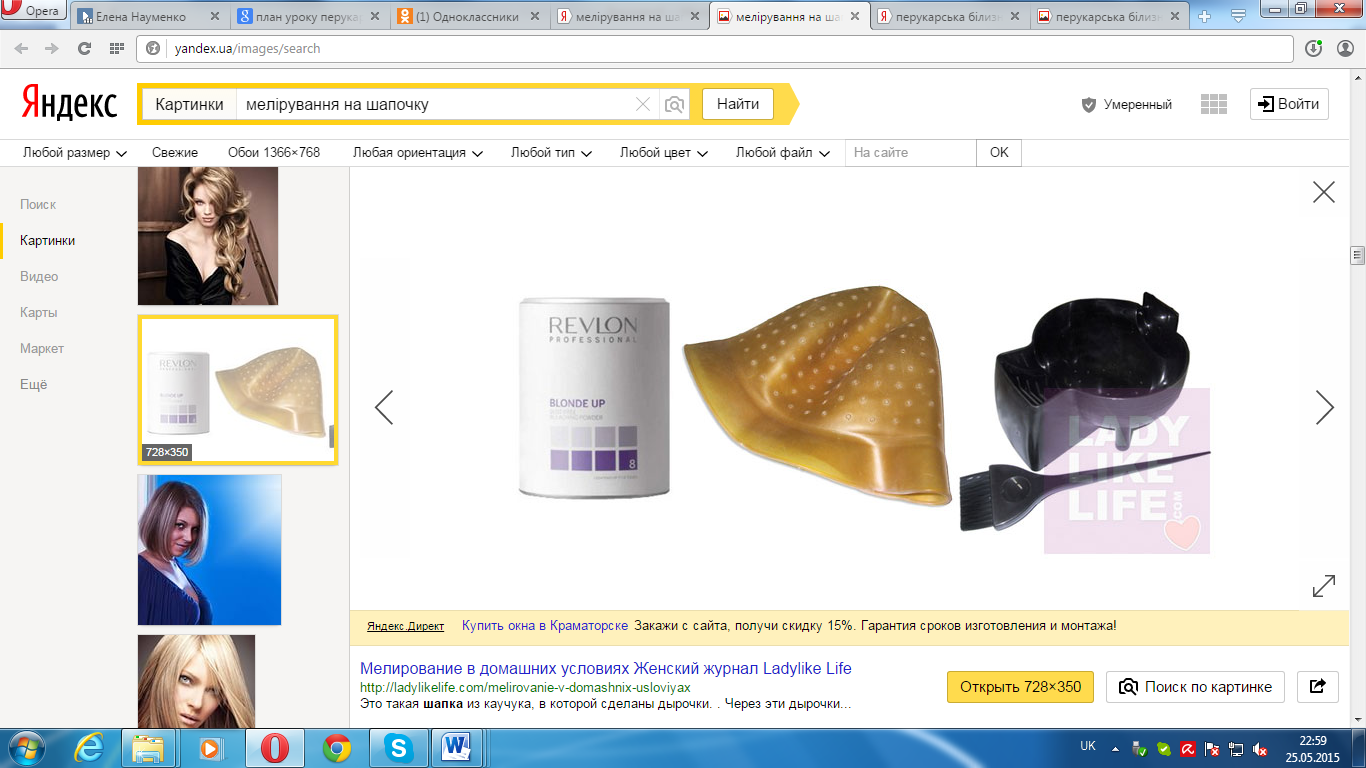 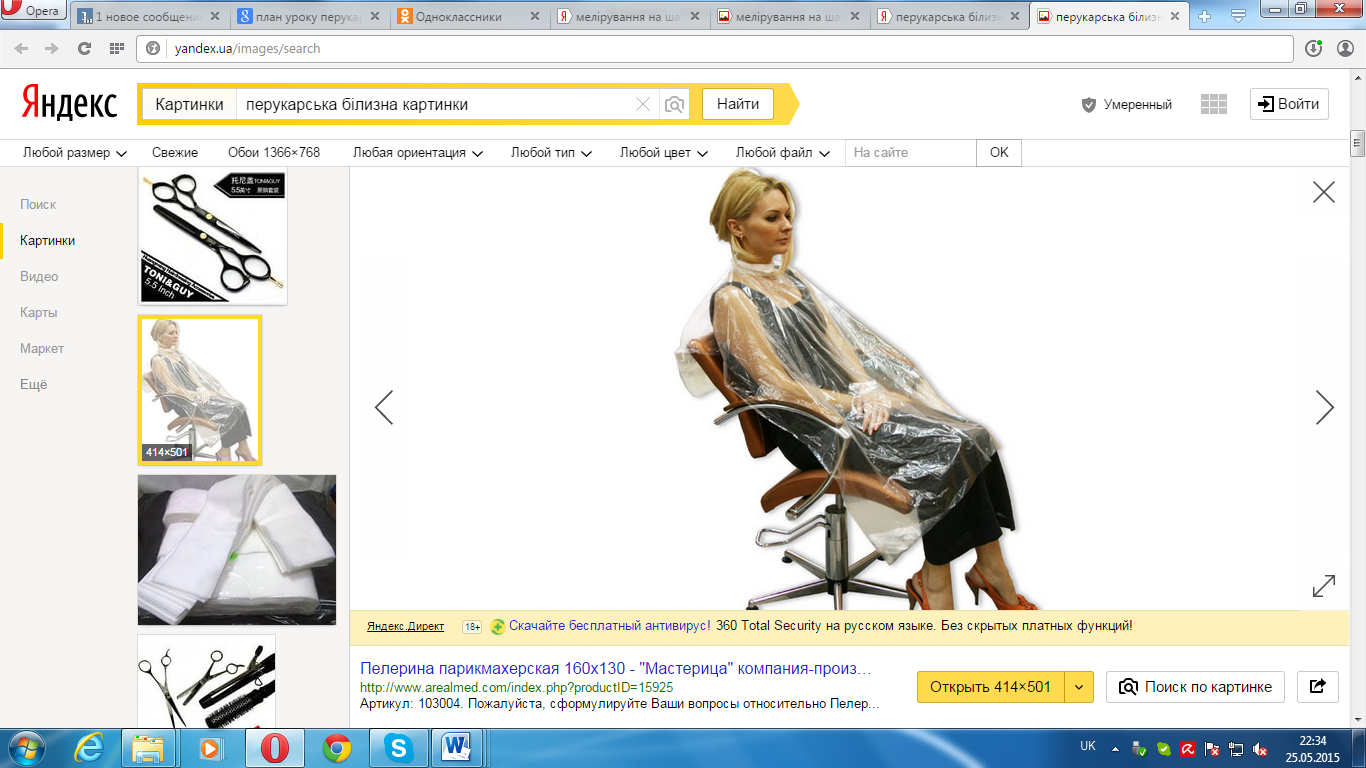 Виконати підготовчі роботи при виконанні фарбування: одяг клієнта необхідно вкрити захистним пеньюаром.Підготувати волосся клієнта до фарбування: за допомогою гребінця розподілити волосся за його ростом по всій площі ВПГ. Обережно одягнути сіліконову шапочку на поверхню голови клієнтові.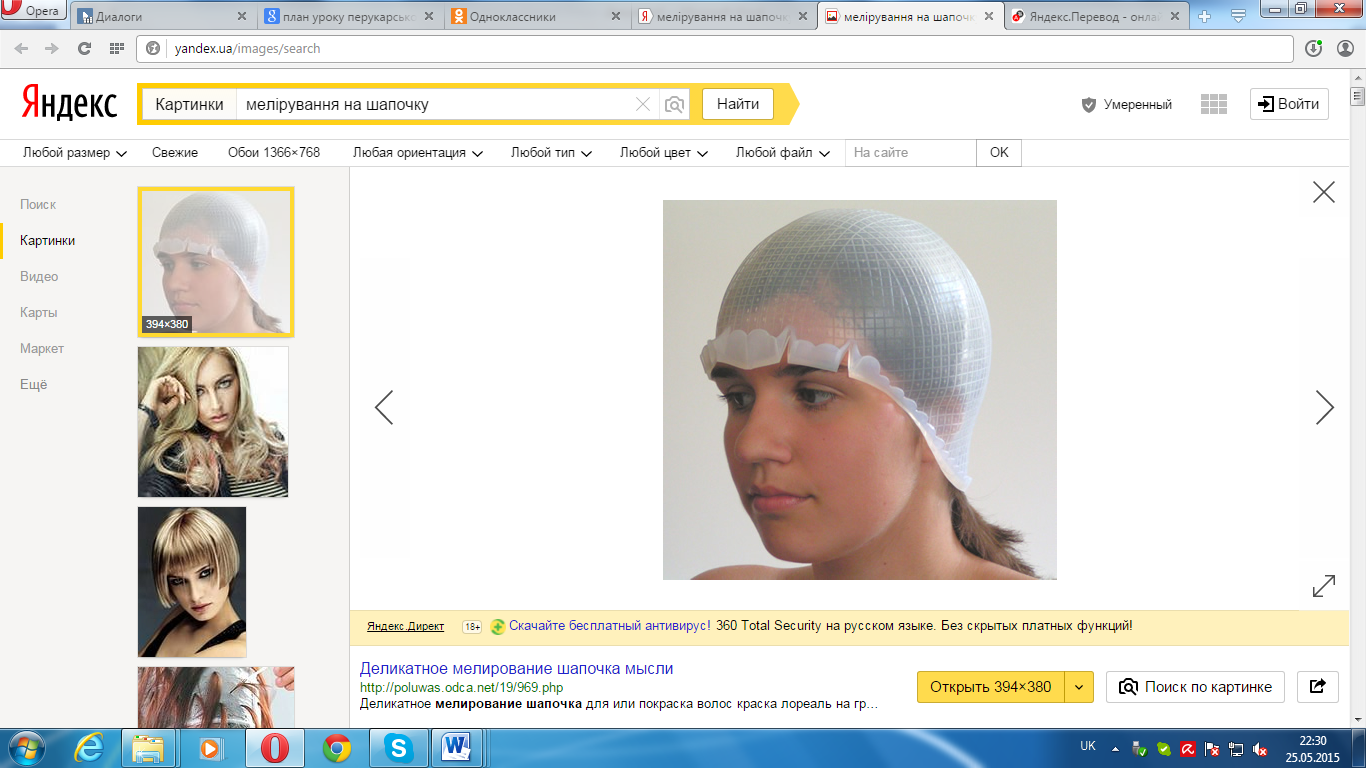 За допомогою гачка обережно починаємо витягувати пасма в отвіри шапочки, уникаючи подряпин шкіри клієнта. Починати витягувати пасма найкраще від крайової лінії росту волосся, пересуваючись до маківки. Товщину пасма обговорюють з клієнтом перед початком роботи, орієнтуючись на його бажання та очикуванний результат, ала товщина пасом не повинна перевищувати 0,5 см. 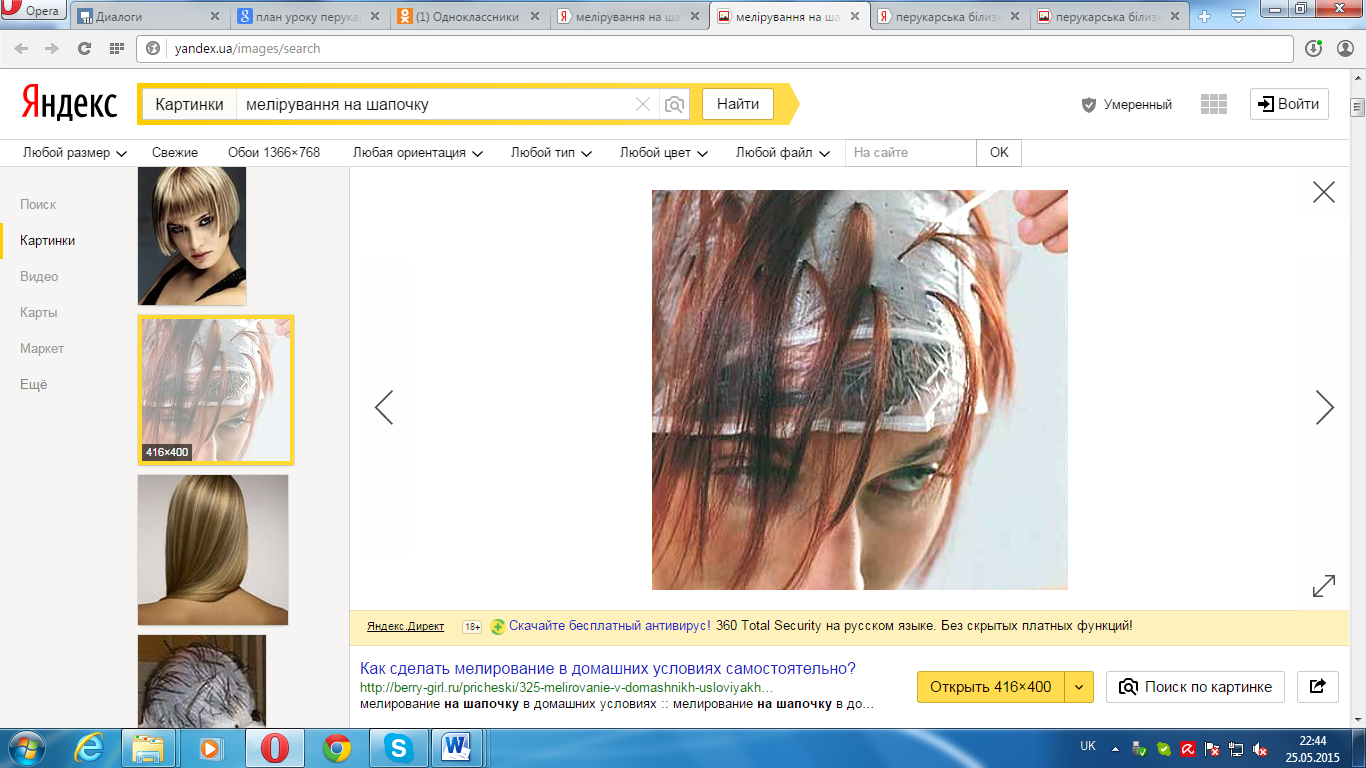 Коли усі пасма вибрані, готують розчин для фарбування згідно рекомендацій виробника даного препарату. Готову суміш швидко наносять на пасма за допомогою пензлика для фарбування, починаючи із потиличної зони. Якщо потрібно, можна використовувати утеплюючий ковпак.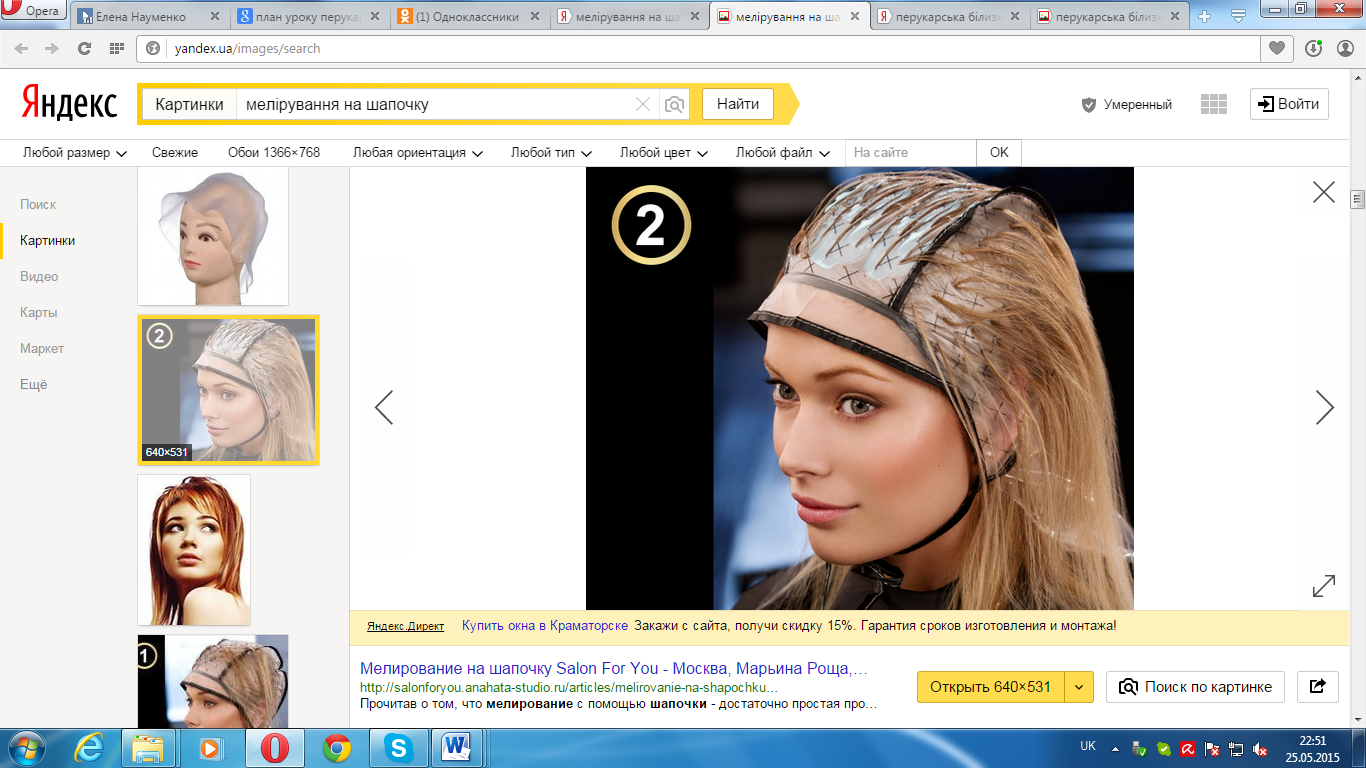 Визначають час витримки препарату.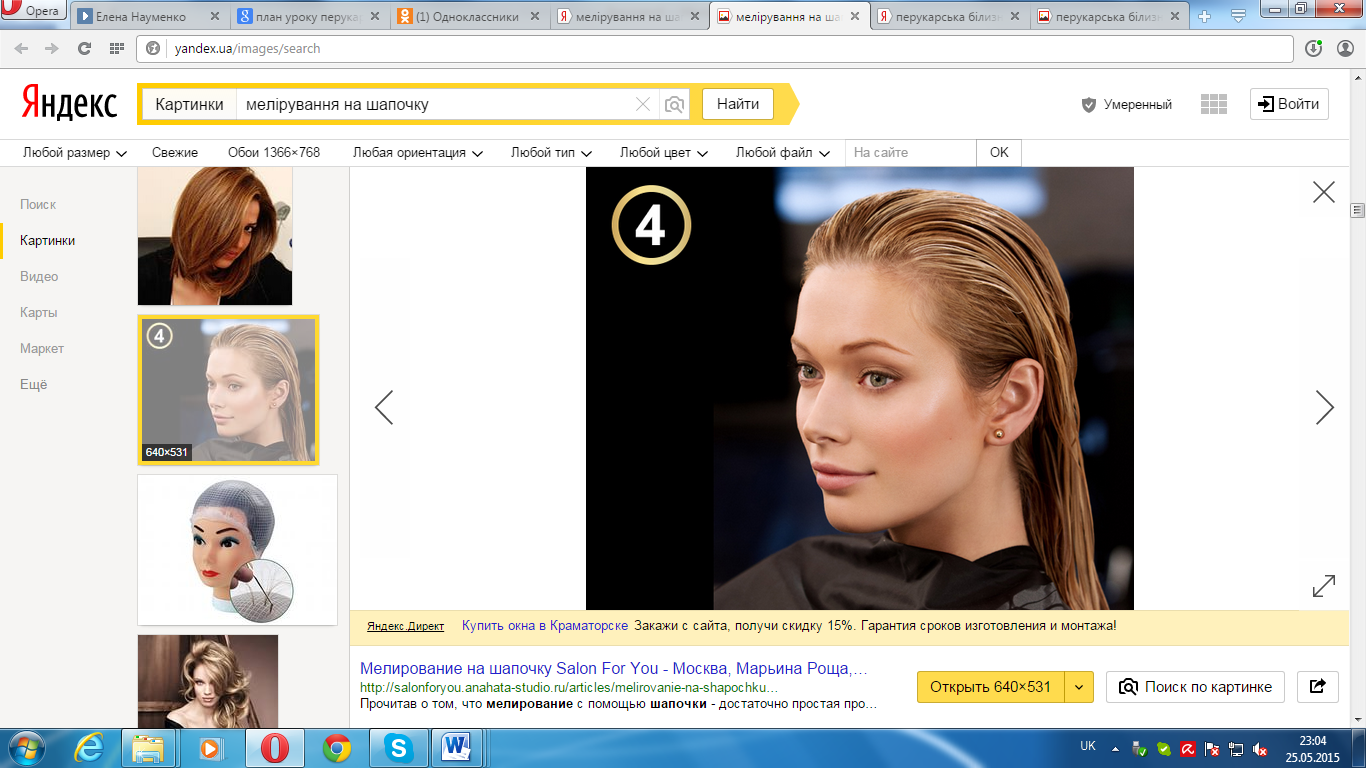 Після зазначеного часу суміш треба ретельно змити проточною водою, не знімаючи шапочки. Потім обрежно зняти шапочку з вологого волосся і за допомогою шампуню виконати процедуру миття волосся, згідно технології. Після цього волосся треба висушити феном та зробити укладання волосся за бажанням клієнта. 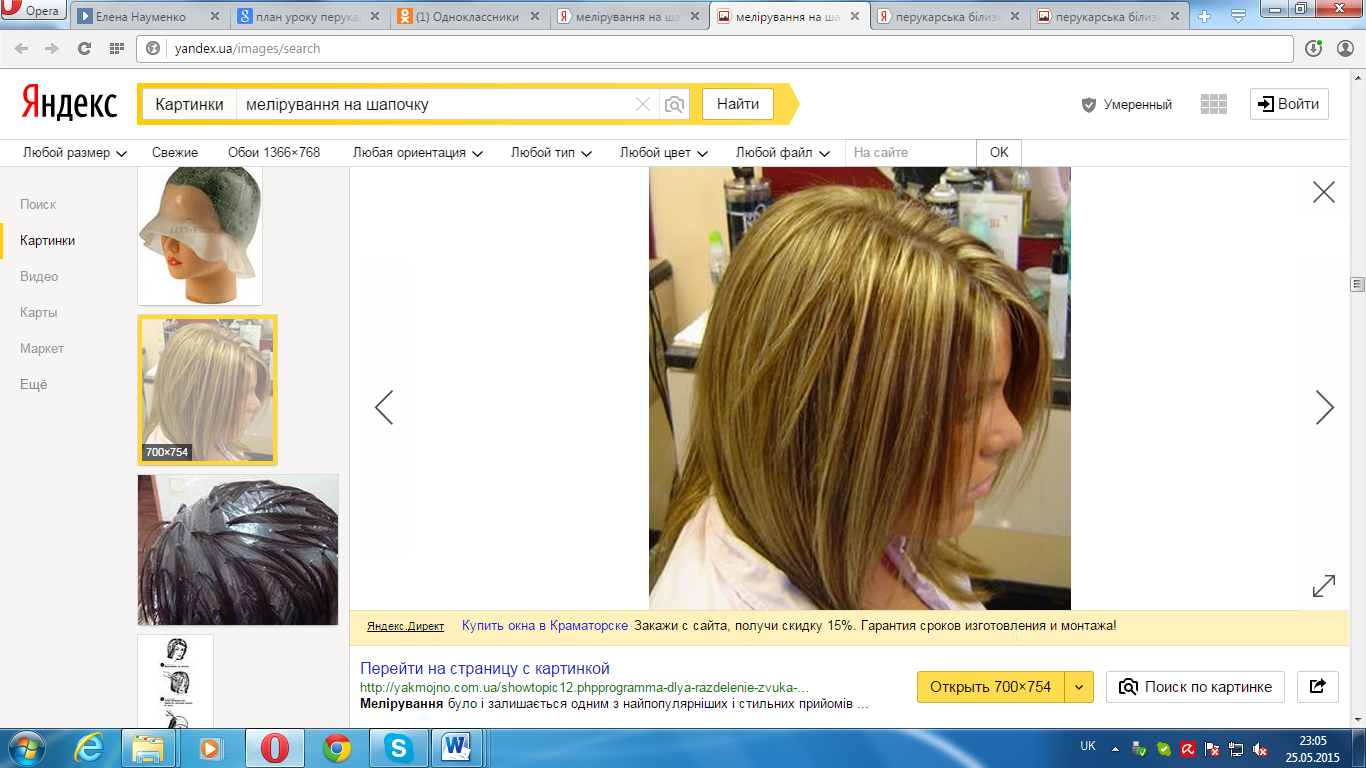 Відповісти на питання учнів з даного уроку.Повідомити критерії оцінок.Підвести підсумки вступного інструктажу.3. ПОТОЧНИЙ ІНСТРУКТАЖ: (285 хв.)Розміщення учнів по робочих місцях.Запропонувати учням продублювати прийоми майстра по виконанню мелірування за допомогою шапочки.Обхід робочих місць з метою перевірки справності інструменту.Самостійне виконання учнями тренувальних вправ по відпрацьовуванню техніки мелірування за допомогою шапочки. (Рекомендується використовувати для тренувальних вправ замість барвника бальзам для волосся, т. к. він має точно таку ж консистенцію, що і барвний склад, але не фарбує волосся).Обходи робочих місць з метою надання особистої допомоги учням.Контроль за роботою групи, щоб виявити помилки і усунути їх.Цільові обходи: дотримання правил безпеки праці.Приймання готової роботи.ЗАКЛЮЧНИЙ ІНСТРУКТАЖ: (30 хв.)Прибирання робочих місць, дезінфекція інструментів.Підведення підсумків роботи за день, виявлення кращих робіт учнів.Розбір питань і помилок учнів.Зауваження майстра.Виставлення оцінок за роботу.Завдання додому: повторити конспект по темі: «Мелірування волосся».Майстер в/н 						 О.С. НауменкоІнструкційно-технологічна картка за темою «Мелірування за допомогою шапочки»1Виконати підготовчі роботи при виконанні фарбування: одяг клієнта необхідно вкрити захистним пеньюаром.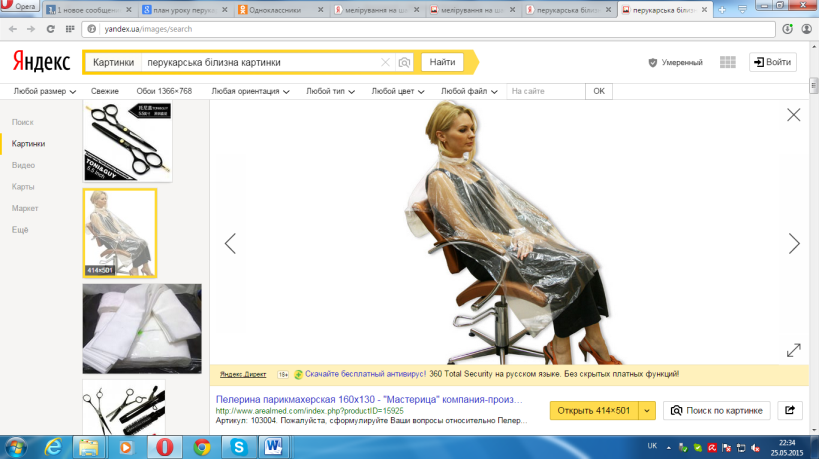 2Підготувати волосся клієнта до фарбування: за допомогою гребінця розподілити волосся за його ростом по всій площі ВПГ.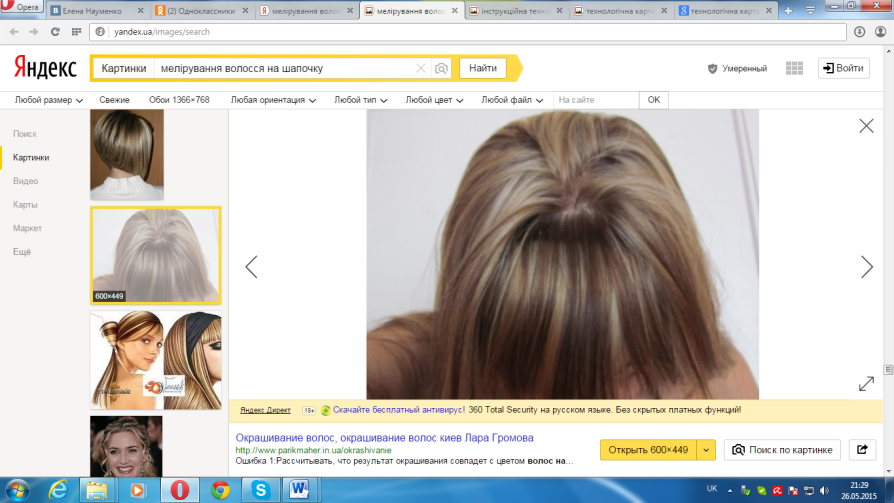 3Обережно одягнути сіліконову шапочку на поверхню голови клієнтові.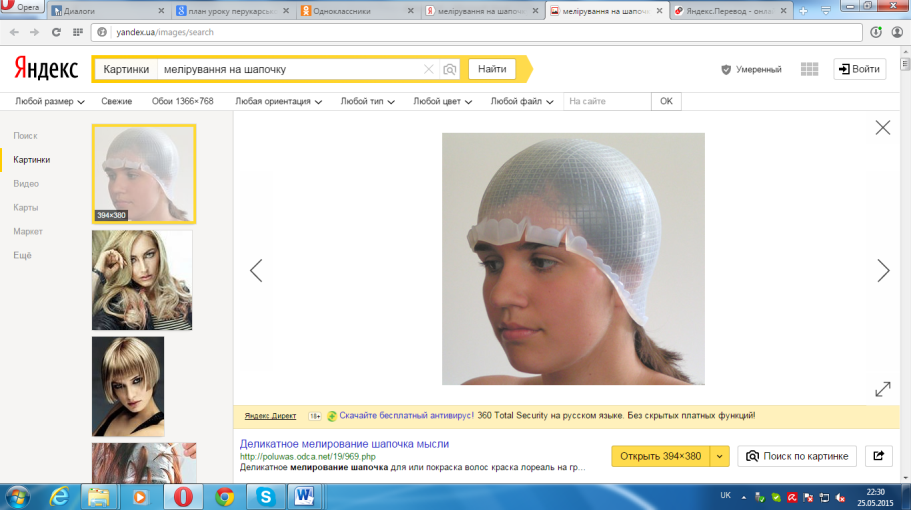 4За допомогою гачка обережно починаємо витягувати пасма в отвіри шапочки, уникаючи подряпин шкіри клієнта. Починати витягувати пасма найкраще від крайової лінії росту волосся, пересуваючись до маківки. Товщину пасма обговорюють з клієнтом перед початком роботи, орієнтуючись на його бажання та очикуванний результат, ала товщина пасом не повинна перевищувати 0,5 см.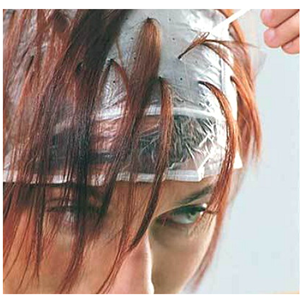 5Коли усі пасма вибрані, готують розчин для фарбування згідно рекомендацій виробника даного препарату.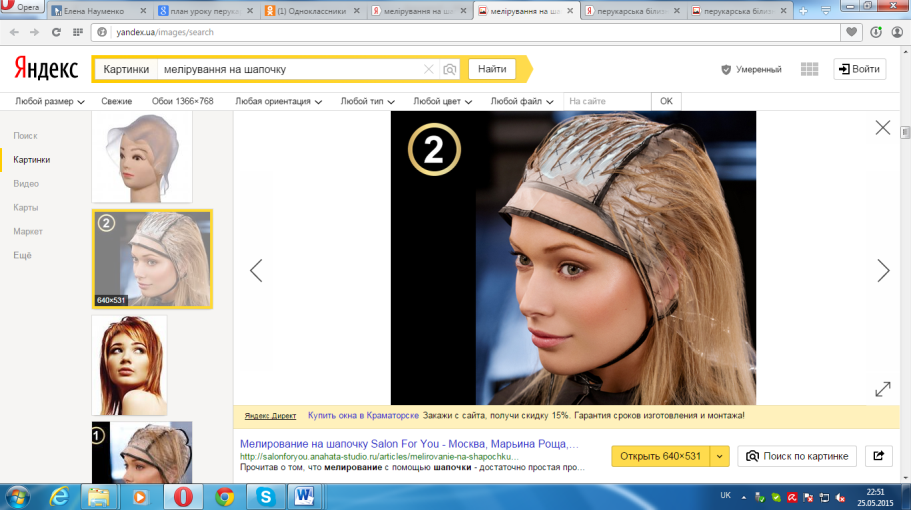 6Готову суміш швидко наносять на пасма за допомогою пензлика для фарбування, починаючи із потиличної зони. Якщо потрібно, можна використовувати утеплюючий ковпак.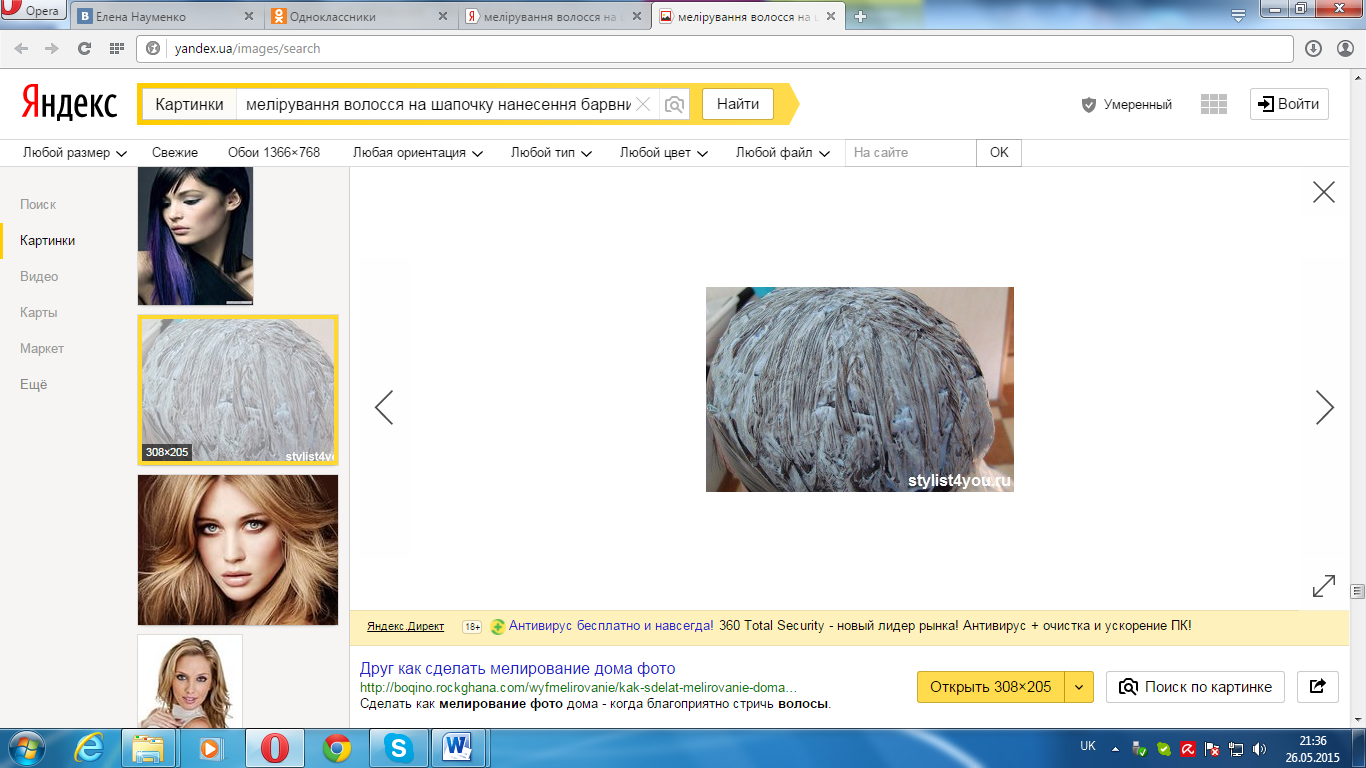 7Визначають час витримки препарату.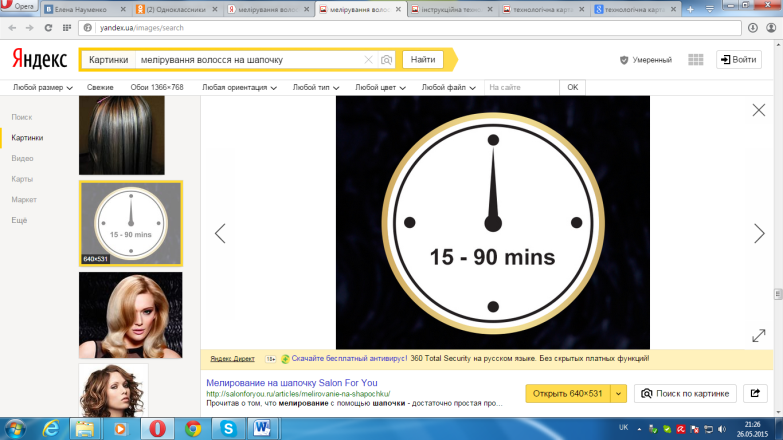 8Після зазначеного часу суміш треба ретельно змити проточною водою, не знімаючи шапочки. Потім обрежно зняти шапочку з вологого волосся і за допомогою шампуню виконати процедуру миття волосся, згідно технології.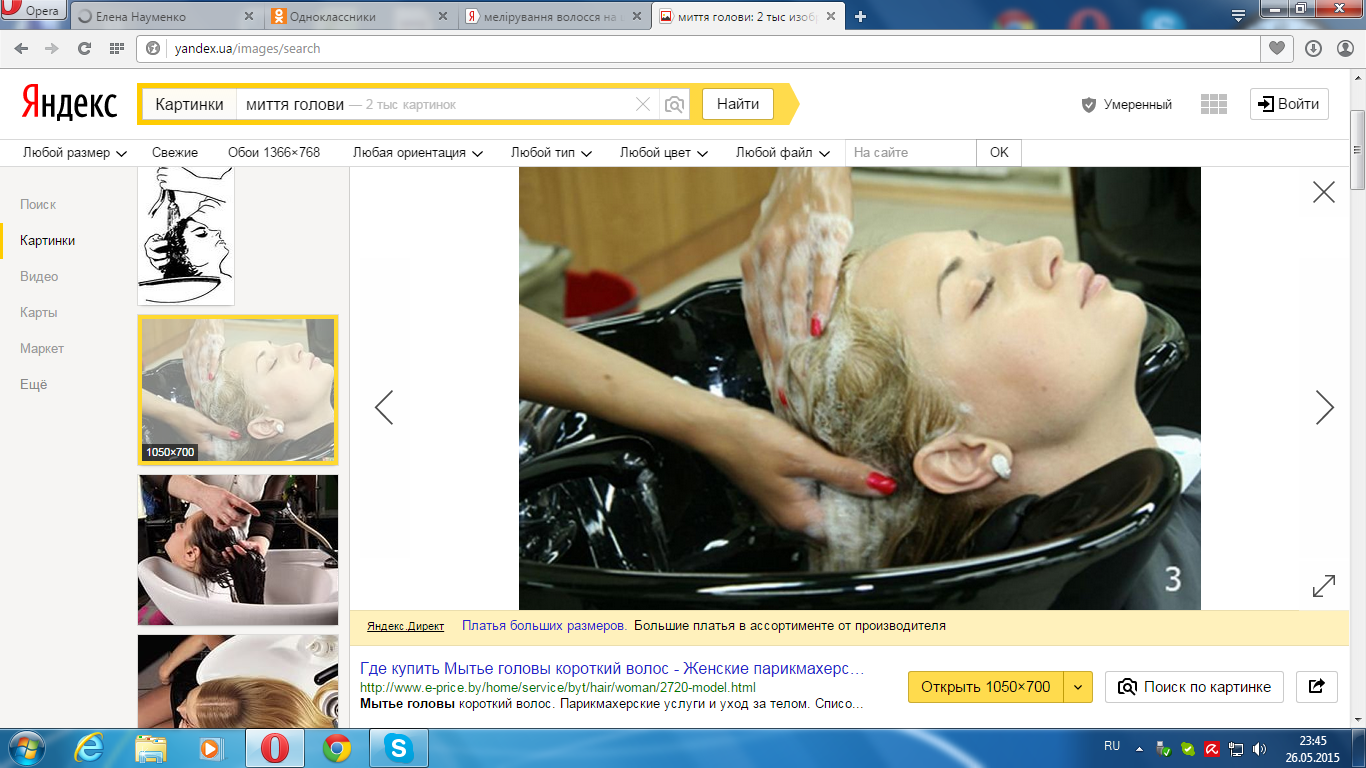 9Після цього волосся треба висушити феном та зробити укладання волосся за бажанням клієнта.